ЗАЯВОЧНЫЙ ЛИСТ ИГРОКОВ _________ г.р. в сезоне 2023/2024 гг.Список игроков:Тренерский состав команды:* У – спортсмен-учащийся, В – воспитанник, А – заявлен по договору о сотрудничестве, К – профессиональный контракт.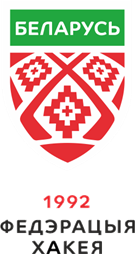 АССОЦИАЦИЯ "Федерация хоккея республики Беларусь"WWW.hockey.byОформлено _________ хоккеистов Управление по развитию и детско-юношескому хоккею" ____ " _______________ 20____ г.    Подпись ______________ М.П.№ п/пФамилия Имя ОтчествоДата рождениядд.мм.гг Место рождения   Граж- данствоСтатус игрокасм. примечание*Дата зачисления вСУСУдд.мм.ггАмплуаВр, Зщ, НпРост
смВес
кгХват
Л, ПДомашний адрес(город, улица, дом)Виза врача12345678910111213141516171819202122№ п/пФамилия Имя ОтчествоДата рожденияТренерская категорияОбразование Функция в командеглавный тренер/тренерС какого года в клубеТелефон моб.Email12Руководитель СУСУ  __________________________Подпись ___________________ М.П.Представитель ФХБ __________________Подпись ___________________ М.П.Цвет игровой формыОсновной (домашняя)	__________________Дополнительный (гостевая)       __________________Допущено _________ хоккеистов Врач ________________________ Подпись __________________ М.П.